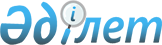 О дополнительном регламентировании порядка проведения собраний, митингов, шествий, пикетов и демонстраций
					
			Утративший силу
			
			
		
					Решение Сырдарьинского районного маслихата Кызылординской области от 21 февраля 2014 года № 205. Зарегистрировано Департаментом юстиции Кызылординской области 05 марта 2014 года № 4610. Утратило силу решением Сырдарьинского районного маслихата Кызылординской области от 29 января 2016 года № 372      Сноска. Утратило силу решением Сырдарьинского районного маслихата Кызылординской области от 29.01.2016 № 372 (вводится в действие со дня первого официального опубликования).

      В соответствии со статьей 10 Закона Республики Казахстан от 17 марта 1995 года "О порядке организации и проведения мирных собраний, митингов, шествий, пикетов и демонстраций в Республике Казахстан", статьей 6 Закона Республики Казахстан от 23 января 2001 года "О местном государственном управлении и самоуправлении в Республике Казахстан" Сырдарьинский районный маслихат РЕШИЛ:

      1. В целях дополнительного регламентирования порядка проведения собраний, митингов, шествий, пикетов и демонстраций определить следующее место:

      Центральный парк расположенный вдоль улицы Бухарбай батыр поселка Теренозек, Сырдарьинского района.

      2. Настоящее решение вводится в действие по истечении десяти календарных дней после дня его первого официального опубликования.


					© 2012. РГП на ПХВ «Институт законодательства и правовой информации Республики Казахстан» Министерства юстиции Республики Казахстан
				
      Председатель внеочередной

      ХХVІ сессии районного маслихата

Р. Есенов

      Секретарь районного маслихата

Б. Маншарипов
